TitelDen hvide Konkylie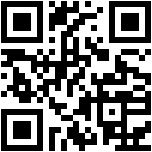 Tema: Venskab, kærlighed, eventyrFag: danskMålgruppe: 4. – 6. kl.Data om læremidlet:Bog/e-bog: Bent Haller, Høst og Søn, 2017Faglig relevans/kompetenceområderIndenfor kompetenceområdet fortolkning, kan der, i dette overlay, arbejdes med færdigheds og vidensmål indenfor følgende faser: Oplevelse og  indlevelse, undersøgelse, fortolkning og perspektivering.Ideer til læringsmål kunne være:Eleven kan opliste eksempler på eventyr genretræk.Eleverne kan kan skygge personer og lave en fyldestgørende personkarakteristikEleven kan forklare begrebet intertekstualitet. Eleven kan komme med eksempler på intertekstuelle refencer fra bogen.Overlayets konkrete udformningOverlayet organiserer sig omkring litteraturarbejdets traditionelle tre faser:Før du læser: For at aktivere elevernes forforståelse og tune dem ind på bogen, er der i kolofonen indsat små opgaver og et billede af bagsideteksten. Opgaverne får eleverne til at beskrive og diskutere deres forventninger til bogen og viden om eventyr genren.Mens du læser: Mens de læser bogen er der indlagt en række opgaver og nedslagspunkter. Opgaverne dukker løbende op gennem bogen og har fokus på forskellige danskfaglige områder.Personkarakteristik – eleverne skal undervejs skygge Arion, Carmen og delfinerne og tage noter, som skal bruges efter læsningen til at lave karakteristikker og besvare spørgsmål om deres udviking og rolle.Genfortælling – eleverne skal genfortælle historier og sagn, som bliver fortalt i bogen, for hinanden. Sproglig opmærksomhed – Eleverne bliver steder gjort opmærksom på sproget og skal undersøge betydningen af ord.Intertekstualitet – Eleverne skal undervejs i læsningen finde referencer til H.C. Andersens ”Skyggen” og lave intertekstuelle sammenligninger.Refleksioner – Eleverne skal undervejs i bogen stoppe op og reflektere over handlingen og derved få en større forståelse af handlingen.Efter du har læst: Som afslutning på læsningen af bogen er der indlagt en række opgaver. De samler op på elevernes indsamlede noter undervejs og fokuserer på læringsmålene. Opgaverne omhandler personkarakteristik, eventyrgenren, intertekstualitet og videredigtning.  Samlet oversigt over markerings farver i overlayet:Grøn: Før du læserBlå: skyg personer og delfiner, personkarakteristik Gul: GenfortællingLyserød: Sproglig opmærksomhedRød: Refleksioner over tekstenGrå: Intertekstualitet Violet: Efter du har læstSamlet oversigt over eksterne ressourcer lagt ind i overlayet:Resume af H.C. Andersens ”Skyggen” Link til andersenstories.com, hvor hele historien om ”Skyggen” liggerResume af Romeo og JulieData om læremidlet:Bog/e-bog: Bent Haller, Høst og Søn, 2017Faglig relevans/kompetenceområderIndenfor kompetenceområdet fortolkning, kan der, i dette overlay, arbejdes med færdigheds og vidensmål indenfor følgende faser: Oplevelse og  indlevelse, undersøgelse, fortolkning og perspektivering.Ideer til læringsmål kunne være:Eleven kan opliste eksempler på eventyr genretræk.Eleverne kan kan skygge personer og lave en fyldestgørende personkarakteristikEleven kan forklare begrebet intertekstualitet. Eleven kan komme med eksempler på intertekstuelle refencer fra bogen.Overlayets konkrete udformningOverlayet organiserer sig omkring litteraturarbejdets traditionelle tre faser:Før du læser: For at aktivere elevernes forforståelse og tune dem ind på bogen, er der i kolofonen indsat små opgaver og et billede af bagsideteksten. Opgaverne får eleverne til at beskrive og diskutere deres forventninger til bogen og viden om eventyr genren.Mens du læser: Mens de læser bogen er der indlagt en række opgaver og nedslagspunkter. Opgaverne dukker løbende op gennem bogen og har fokus på forskellige danskfaglige områder.Personkarakteristik – eleverne skal undervejs skygge Arion, Carmen og delfinerne og tage noter, som skal bruges efter læsningen til at lave karakteristikker og besvare spørgsmål om deres udviking og rolle.Genfortælling – eleverne skal genfortælle historier og sagn, som bliver fortalt i bogen, for hinanden. Sproglig opmærksomhed – Eleverne bliver steder gjort opmærksom på sproget og skal undersøge betydningen af ord.Intertekstualitet – Eleverne skal undervejs i læsningen finde referencer til H.C. Andersens ”Skyggen” og lave intertekstuelle sammenligninger.Refleksioner – Eleverne skal undervejs i bogen stoppe op og reflektere over handlingen og derved få en større forståelse af handlingen.Efter du har læst: Som afslutning på læsningen af bogen er der indlagt en række opgaver. De samler op på elevernes indsamlede noter undervejs og fokuserer på læringsmålene. Opgaverne omhandler personkarakteristik, eventyrgenren, intertekstualitet og videredigtning.  Samlet oversigt over markerings farver i overlayet:Grøn: Før du læserBlå: skyg personer og delfiner, personkarakteristik Gul: GenfortællingLyserød: Sproglig opmærksomhedRød: Refleksioner over tekstenGrå: Intertekstualitet Violet: Efter du har læstSamlet oversigt over eksterne ressourcer lagt ind i overlayet:Resume af H.C. Andersens ”Skyggen” Link til andersenstories.com, hvor hele historien om ”Skyggen” liggerResume af Romeo og Julie